This questionnaire is conducted as preventive measure and initial reaction to COVID-19. Anyone who is checking in / check in to the dormitory as resident must answer with honesty.Personal Information2. International / Domestic Travel Record in 14 days(Please state if visited Daegu and Gyeongbuk Province)3. Health ConditionI hereby confirm the above facts are true.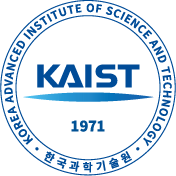 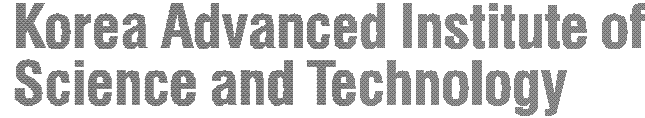 :Dormitory Check-in QuestionnaireAffiliationNameStudent NumberRoom NumberDate of BirthContact(Mobile)Remarks(Check-in Date)Country / CityPurpose of VisitPeriod of Stay(MM/DD ~ MM/DD)RemarksSymptomsY / NSymptoms First Shown(MM/DD)Treatment (Please check)RemarksFeverOngoing(   ), Complete(   )HeadacheOngoing(   ), Complete(   )CoughOngoing(   ), Complete(   )Date (YYYY.MM.DD) :Name :(Signature)